На основу члана 116. став 1.  Закона о јавним набавкама („Сл.гласник РС“ бр.124/2012, 14/2015 и 68/2015), Градска управа за инфраструктуру и развој  Града Ужица објављујеОБАВЕШТЕЊЕ О ЗАКЉУЧЕНОМ УГОВОРУ
Врста поступка: јавна набавка мале вредности  Врста предмета набавке: радовиОпис предмета набавке: Изградња и асфалтирање Равни-Дрежник (Бановски пут)Врста наручиоца: градска и општинска управаИнтернет страница наручиоца: www.uzice.rs Редни број јавне набавке у плану набавки: 1.3.63Природа, обим, основна обележја, место извођења радова: набавка тампона и рад машина на уградњи тампона и асфалта л=580м, ш=3м асфалт; обим радова: дефинисан предмером, место извођења радова: Равни-Дрежник (Бановски пут).Назив и ознака из општег речника набавке: радови на путевима – 45233140-2.Процењена вредност јавне набавке: 2.500.000 динара без ПДВ-аУговорена вредност јавне набавке: 2.497.500 динара без ПДВ-а                                                             2.997.000 динара са ПДВ-омКритеријум за доделу уговора: најнижа понуђена ценаБрој примљених понуда: 2 (две ) понудеНајвиша понуђена цена: 2.498.610 динара без ПДВ-аНајнижа понуђена цена: 2.497.500 динара без ПДВ-аНајвиша понуђена цена код прихватљивих понуда: 2.498.610 динара без ПДВ-аНајнижа понуђена цена код прихватљивих понуда: 2.497.500 динара без ПДВ-аДео или вредност уговора који ће се извршити преко подизвођача: не наступа са подизвођачемДатум доношења одлуке о додели уговора:  17.06.2019. годинеДатум закључења уговора:  28.06.2019. годинеОсновни подаци о добављачу:  ЈКП „Нискоградња“, Међај бр.19, Ужице, ПИБ:100597962; МБ:07221436Период важења уговора: до испуњења уговорних обавезаОколности које представљају основ за измену уговора: околности су дефинисане чланом 21. и чланом 22. предметног уговораЛица за контакт: Славиша Пројевић, slavisa.projevic@uzice.rs и Ивана Дрчелић, ivana.drcelic@uzice.rs  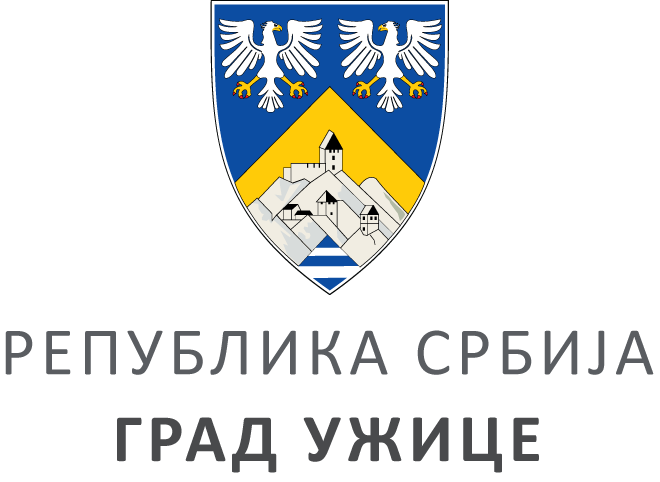 ГРАДСКА УПРАВА ЗА ИНФРАСТРУКТУРУ И РАЗВОЈГРАДСКА УПРАВА ЗА ИНФРАСТРУКТУРУ И РАЗВОЈГРАДСКА УПРАВА ЗА ИНФРАСТРУКТУРУ И РАЗВОЈГРАДСКА УПРАВА ЗА ИНФРАСТРУКТУРУ И РАЗВОЈVIII ББрој: 404-162/19ББрој: 404-162/19Датум:Датум:28.06.2019